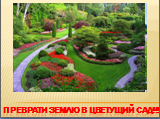 Презентация «Преврати Землю в цветущий сад!»  к уроку  окружающего мира  2 класс в разделе Природа по теме: «Будь природе другом!»Презентация «Человек природе – друг?! Человек природе – враг?!» к уроку окружающего мира 3 класс в разделе «Как устроен мир» по теме: «Природа в опасности»